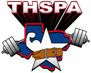 Coaches,The regional meet is rapidly approaching. Please read the following closely as it should answer most of your questions.WHERE:    Lindale High Gymnasium – 920 East Hubbard Lindale,  75771WHEN:      Friday March 6th  Early weigh in - Lindale High School –5:00 - 6:30 p.m.Saturday March 7th   Weigh in -  Coaches meeting - National Anthem- 9:00- Lifting begins ENTRY FEE:  $30.00 per lifter – Checks should be made out to Lindale High School Booster Club and turned in before competition*No payment is necessary for alternates.ADMISSION:                   Adults- $ 5.00                          Students- $3.00THSPA FORMS:  Copies of the Eligibility Form and Release Form  must be turned in prior to the competition. The forms can be found in the Documents section of THSPA website at thspa.usLAST QUALIFYING DATE:  February 28th is the last date to qualify for regional competition.  Meet Results from the last qualifying date should be sent to me by  that night or the results will not be acceptedWEIGHT DECLARATIONS:Weight Declarations must be made for your athletes by Monday at , March 2nd 2014.  If you do not make a declaration by that time, any lifter in question will be placed in the heavier weight class.NOTIFICATION OF QUALIFIERS:  Regional qualifiers will be posted on thspa.us on Monday March 2nd.If you have a lifter who will not be able to attend the meet, I must receive notification before the final list of qualifiers are posted on the 2nd. SCHOLARSHIP APPLICATION:  The scholarship application form can be found in the documents link of the THSPA website. Please Nominate lifters who meet qualifications described in rulebook. (These should be turned in at registration before lifting.)MEALS AND CONCESSIONS:  The cost of a lunch meal deals is $6.00. In addition to our meal deal, a concession stand will be available. A hospitality room will be provided for all coaches. STATE MEET INFORMATION:  The state meet will be held on March 28th at the Taylor County Expo Center in Abilene. If you have any other questions please contact me.Good luckSincerely,Joe Ryzman Email: ryzmanjj@lisdeagles.net Work Phone: (903) 881-4055**See Lindale hotel information belowLindale Hotel InformationCOMFORT SUITES 200 .903-882-8613LA QUINTA INN & SUITES903-882-1600HAMPTON INN(903) 882-1002Best Western Lindale RestaurantsWING STOPCHILI'S INTERNATIONAL HOUSE OF PANCAKESWHATABURGER					KFC/LJSCRACKER BARRELPOSADOS CAFE'EASTERN BUFFETPETTY'S RESTAURANTEl LUGARDAIRY QUEEN OF LINDALEKFC/LJSCHICKEN EXPRESSMCDONALDSBURGER KINGPIZZA PASTA AND AMOREPIZZA HUTSONIC DRIVE INNSUBWAY WENDY'S OLD FASHIONED HAMBURGERS